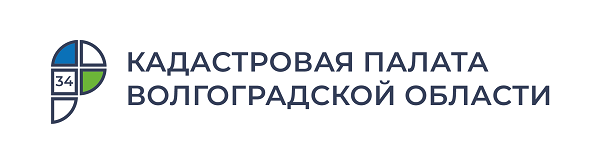 Получить услуги Росреестра в период пандемии волгоградцы могут в электронном видеОбращаем Ваше внимание, что в связи с постановлением Губернатора Волгоградской области от 20.01.2022 № 36 в филиалах МФЦ с 01.02.2022 будет сокращаться количество окон для приема документов.В связи с этим, Кадастровая палата напоминает волгоградцам, что подать документы для осуществления государственного кадастрового учета и (или) государственной регистрации прав на недвижимое имущество и запрос на предоставление сведений из Единого государственного реестра недвижимости (ЕГРН) можно с помощью электронных сервисов.Сведения из ЕГРНДля запроса сведений из ЕГРН рекомендуется воспользоваться онлайн-сервисом Федеральной кадастровой палаты (https://spv.kadastr.ru/), Единым порталом государственных и муниципальных услуг (https://www.gosuslugi.ru), либо сайтом Росреестра (https://rosreestr.gov.ru/).Государственный кадастровый учет и (или) государственная регистрация правПодать документы для осуществления государственного кадастрового учета и (или) государственной регистрации прав на недвижимое имущество можно в электронном виде следующими способами:- через личный кабинет на официальном сайте Росреестра (https://rosreestr.gov.ru/), в этом случае потребуется электронная подпись;- через нотариуса;- через банк;- через застройщика.Получить сертификат усиленной квалифицированной электронной подписи можно в удостоверяющий центре Федеральной кадастровой палаты. Для этого необходимо:- зарегистрироваться в личном кабинете на сайте Удостоверяющего центра и подать соответствующую заявку;- оплатить услугу любым удобным способом;- посетить офис Кадастровой палаты по Волгоградской области для удостоверения личности;- скачать сертификат в личном кабинете или забрать в офисе записанным на токен.Срок действия сертификата 15 месяцев.С уважением, Золотарева Елена Константиновна, специалист по взаимодействию со СМИ Кадастровой палаты по Волгоградской областиTel: 8 (8442) 60-24-40 (2307)e-mail: ekz_34@mail.ruМы ВКонтакте, в Instagram